Curriculum Vitae 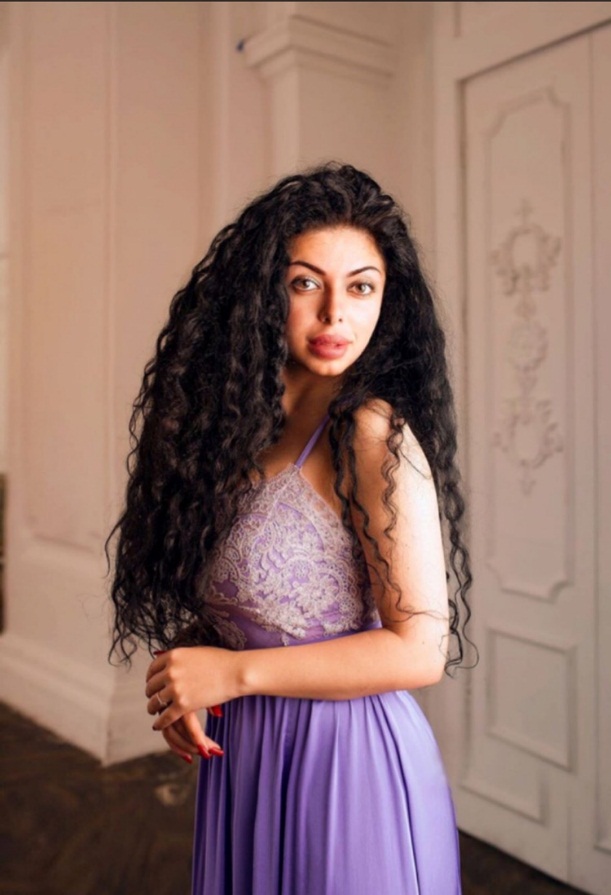 Personal Details:Name :                       Ruzana GrigorianNationality :           RussianVoice Position:  MezzosopranE-Mail:               ruzanna7@bk.ruMobile :               00491746216747Academic qualifications :2011     Got the Bachelor degree in Opera Singing at GITIS  Academy  of Music2017     Got the Master Degree (MA) in Solo Gesang at University Mozarteum Salzburg2017 – 2019 Soloist Staatsoper HamburgOpera’s:Siebel 		Faust				Staatsoper Hamburg			2018Maddalena		Rigoletto			Staatsoper Hamburg 			2018Dritte Damen	Die Zauberflöte		Staatsoper Hamburg 			2017Sandmadchen	Hansel und Gretel	Staatsoper Hamburg 			2017Annina		La Traviata			Staatsoper Hamburg			2017Olga			Eugene Onegin		Mozarteum Salzburg			2017Carmen		Carmen			Theater Orfey Moscow 			2016Olga 			Eugene Onegin		Theater Orfey Moscow 			2015Maddalena 		Rigoletto 			Theater Orfey Moscow 			2014Orfeo 		 Orfeo et Euridice 	Theater Orfey Moscow 			2013Festivals&competitions :    2018           Finalist of the 55 Francesco Vinas Competition Barcelona, Spain Languages qualifications :Russian, German and English